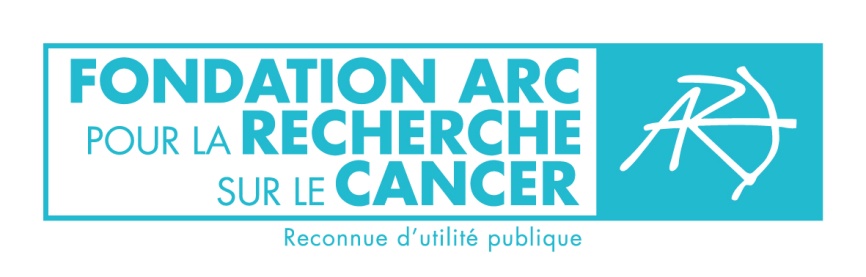 Soutien aux Manifestations ScientifiquesTITRE DE L’EVENEMENTTITRE DE L’EVENEMENT EN FRANÇAIS (si pertinent)MOTS-CLESI – ORGANISATEURS DE L’EVENEMENTNom du porteur de la demande de soutien :Téléphone :E-mail :Nom du président du comité d’organisation :Téléphone :E-mail :Nom de la structure organisatrice :Adresse :Téléphone :E-mail :Nom de l’organisme gestionnaire de la subvention :Adresse :Téléphone :E-mail :Comité d'organisation : indiquer pour chaque participant sa nationalité et sa qualité (titres) :Comité en charge de la sélection des présentations : 	 oui	 nonSi oui, indiquer la liste des membres de ce comité, avec leur nationalité et leur qualitéII - DESCRIPTION DE L’EVENEMENT(en français exclusivement)1. Informations générales :Date(s) de l’événement :Lieu :Événement :	 Nationale	 InternationaleL’événement a-t-il été précédemment soutenu par la Fondation ARC ?    Oui        NonAdresse du site Web donnant les caractéristiques de l’événement :2. Description du contenu scientifique de l’événement et de sa plus-value pour la recherche en cancérologie : 3. Participations à l’événement et envergure :Récurrence de l’événement (annuelle, biannuelle …) : Précédente édition :Nombre de participants de la précédente édition :		dont nombre de participants étrangers :Profil(s) des participants de la précédente édition (Chercheurs, doctorants, médecins …) :Nombre d'orateurs de la précédente édition :		dont orateurs étrangers :Edition à venir :Nombre de participants attendus :dont nombre de participants étrangers attendus :Profil(s) des participants attendus (Chercheurs, doctorants, médecins …) :Nombre d'orateurs attendus :dont orateurs étrangers :4. Programme de l’événement :Programme prévisionnel incluant la liste des orateurs invités, avec leur nationalité et leur qualité (titres) (joindre le programme prévisionnel à la demande) :5. Autres sponsors et partenaires de l’événement :Partenaires et sponsors déjà engagés (incluant les montants) :Partenaires et sponsors sollicités ou envisagés (incluant les montants) :6. Description des actions de communication relatives à l’événementPublication des actes :	 oui	 non  ( Si oui, une copie devra être envoyée à la Fondation ARC en cas d’attribution de la subvention)Si oui, à quelle échéance : Le contenu du congrès sera-t-il diffusé : Une restitution écrite de l’événement est-elle prévue ? :  oui	 nonUne captation vidéo de l’événement est-elle prévue ? :  oui	 non Les diaporamas des orateurs ayant donné leur accord seront-ils diffusés après l’événement ? :  oui     nonIII – DEMANDE DE FINANCEMENTBudget total prévisionnel :	 €Soutien demandé à la Fondation ARC :  le soutien demandé à la Fondation ARC peut s’élever à 1 000 €, 2 500 € ou 4 000 €. Sélectionner le montant de votre demande en cochant la case adéquate. Le cas échéant, cocher aussi les cases correspondant aux contreparties que vous souhaitez engager :   Demande d’une subvention de 1 000 € :Conditions : ce financement est attribuable à un :colloque, qu’il s’agisse de la première édition ou d’éditions ultérieures. L’envergure du congrès peut être nationale ou internationale ;workshop dont la tenue est rendue publique et pour lequel l’inscription est ouverte à toute la communauté scientifique. Cet événement doit avoir pour but le partage d’informations et la mise en commun des savoirs dans le domaine de la cancérologie.Contreparties : les organisateurs s’engagent à signifier du soutien de la Fondation ARC à leur événement sur tous les supports de communication. Ils s’engagent à diffuser des documents de la Fondation ARC (documentation sur les actions de financement de la recherche, information sur la maladie et les avancées de la recherche, etc.), lui accorder des places et, si possibilité pour les deux parties, à lui accorder un stand.   Demande d’une subvention de 2 500€ :Conditions : ce financement est attribuable à un événement d’un cout estimé à 25 000 euros ou plus, à l’exclusion des premières éditions de congrès. L’envergure du congrès peut être nationale ou internationale.Contreparties : Les organisateurs s’engagent à signifier du soutien de la Fondation ARC à leur événement sur tous les supports de communication. Ils s’engagent à diffuser des documents de la Fondation ARC (documentation sur les actions de financement de la recherche, information sur la maladie et les avancées de la recherche, etc.), lui accorder des places et, si possibilité pour les deux parties, à lui accorder un stand.Le congrès doit satisfaire au moins une des exigences suivantes :  Remettre un prix scientifique, financé au moins en partie par le soutien de la Fondation ARC.  Accorder des bourses à des jeunes chercheurs pour couvrir leurs frais d’inscription, de déplacement et/ou d’hébergement pour assister au congrès. Ces bourses doivent être financées au moins en partie par le soutien apporté par la Fondation ARC.  Labelliser une session « Fondation ARC ». Demande d’une subvention de 4 000€ :Conditions: ce financement est attribuable à un événement d’un coût estimé à 45 000 euros ou plus, à l’exclusion des premières éditions de congrès. L’envergure du congrès doit être internationale et il doit avoir accueilli au minimum 200 participants lors d’une précédente édition.Contreparties : Les organisateurs s’engagent à signifier du soutien de la Fondation ARC à leur événement sur tous les supports de communication. Ils s’engagent à diffuser des documents de la Fondation ARC (documentation sur les actions de financement de la recherche, information sur la maladie et les avancées de la recherche, etc.), lui accorder des places et, si possibilité pour les deux parties, à lui accorder un stand.Le congrès doit satisfaire au moins une des exigences suivantes :  Remettre un prix scientifique, financé au moins en partie par le soutien de la Fondation ARC.  Accorder des bourses à des jeunes chercheurs pour couvrir leurs frais d’inscription, de déplacement et/ou d’hébergement pour assister au congrès. Ces bourses doivent être financées au moins en partie par le soutien apporté par la Fondation ARC.  Labelliser une session « Fondation ARC ».Je soussigné(e)___________________________________ _, au titre de porteur de la demande de soutien à l’événement, déclare avoir pris connaissance des dispositions relatives à l’attribution d’une subvention par la Fondation ARC, pour l’organisation d’un événement scientifique et en accepter entièrement les termes. Signatures :BUDGET PREVISIONNELJoindre le R.I.B. du compte sur lequel la subvention devra être versée en cas d’accord de la Fondation ARC.REPRESENTANT LEGALde l’Organisme gestionnaireDate :PORTEUR DE LA DEMANDEDate :Dépenses à engager (€)Recettes prévisionnelles (€)(Préciser les demandes de financement déjà obtenues et celles sollicitées ou envisagées)HébergementRestaurationTransportFrais logistiqueCommunication/PublicitéAutres (à détailler)InscriptionsPrix unitaire :Montant total attendu :Partenariats (à détailler)Autres (à détailler)T0TAL: €T0TAL: €